Администрация Порецкого района  п о с т а н о в л я е т:1. Внести в муниципальную программу Порецкого района Чувашской Республики   «Формирование современной городской среды на территории Порецкого района Чувашской Республики» на 2018-2022 годы, (далее – программа), утвержденную постановлением администрации Порецкого района от 30.11.2017 № 385,с изменениями дополнениями от 21.02.2019г. № 66, от 02.04.2019г. №133, от 15.08.2019г.№ 298  следующие изменения:          1.1.В паспорте Программы позицию «Объемы финансирования Программы с разбивкой по годам реализации» изложить в следующей редакции:                                                                     в 2023 году – 0,00  тыс. рублей;                               в 2024 году – 0,00  тыс. рублей».1.2. Абзац третий в разделе V.  «Обоснование объема финансовых ресурсов, необходимых для реализации Муниципальной программы»   изложить в следующей редакции:
1.3.Приложения № 2,6,7 программе изложить в редакции, согласно приложениям №  1,2,3 к настоящему постановлению.2. Настоящее постановление вступает в силу после его официального опубликования.Глава администрацииПорецкого района                                                                                             Е.В.Лебедев».Адресный перечень дворовых территорий, сформированный в соответствии с предложениями, поступившими в рамках общественного обсуждения проекта муниципальной программы Порецкого района Чувашской Республики «Формирование современной городской среды на территории Порецкого района Чувашской Республики» на 2018-2024 годы ».Приложение № 3 к постановлению администрации Порецкого района от 04.02.202 № 35  «Приложение № 7к муниципальной программе Порецкого района Чувашской Республики «Формирование современной городской среды на территории Порецкого района Чувашской Республики» на 2018-2024 годыАдресный перечень общественных территорий, сформированный в соответствии с предложениями, поступившими в рамках общественного обсуждения проекта муниципальной программы Порецкого района Чувашской Республики «Формирование современной городской среды на территории Порецкого района Чувашской Республики» на 2018-2024 гг.».ЛИСТ СОГЛАСОВАНИЯк постановлению от «04» февраля 2020г №35 администрации Порецкого районаПостановление  подготовлено:        Отделом строительства, дорожного хозяйства                                                        и ЖКХ администрации Порецкого районаВрио заместителя главы администрации –начальник отдела строительства, дорожного хозяйства и ЖКХ               ________________      И.А.Никоноров                                                                                                                        (подпись)Постановление согласовано:Исп.Арлашкина Елизавета Егоровна8(83543)2-10-19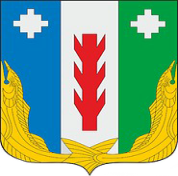 АдминистрацияПорецкого районаЧувашской РеспубликиПОСТАНОВЛЕНИЕ04.02.2020 № 35с. Порецкое         Чăваш Республикин           Пăрачкав районĕн               администрацийĕ                             ЙЫШĂНУ            04.02.2020 № 35                Пăрачкав сали«Объемы финансирования программы с разбивкой по годам 
реализации»–общий объем прогнозируемого финансирования программы в 2018–2024 годахсоставляет 35418,5 тыс. рублей, в том числе:в 2018 году – 3397,7 тыс. рублей;в 2019 году – 21829,3 тыс. рублей;в 2020 году – 3349,6 тыс. рублей;в 2021 году -  3349,6  тыс. рублей;в 2022 году – 3492,3  тыс. рублей.в 2023 году –  0,00  тыс. рублей;в 2024 году –  0,00  тыс. рублей.из них средства: федерального бюджета – 16933,5 тыс. рублей, в том числе:в 2018 году – 3141,6 тыс. рублей;в 2019 году – 3671,9 тыс. рублей;в 2020 году    3326,1  тыс. рублей;в 2021 году – 3326,1  тыс. рублей;в 2022 году – 3467,8  тыс. рублей.в 2023 году – 0,00  тыс. рублей;в 2024 году –  0,00  тыс. рублей.республиканского бюджета Чувашской Республики – 18272,5 тыс. рублей, в том числе:в 2018 году –    100,3 тыс. рублей;в 2019 году –  18100,7 тыс.рублей;в 2020 году –      23,5 тыс. рублей;в 2021 году –      23,5  тыс. рублей;в 2022 году –      24,5 тыс. рублей.в 2023 году –      0,00  тыс. рублей;в 2024 году –      0,00  тыс. рублей.местных бюджетов –  102,5 тыс.рубл. в том числе:в 2018 году – 100,3 тыс. рублей;в 2019 году –    2,2 тыс. рублей;в 2020 году –  0,00 тыс. рублей;в 2021 году – 0,00 тыс. рублей;в 2022 году – 0,00 тыс. рублей.в 2023 году – 0,00  тыс. рублей;в 2024 году – 0,00  тыс. рублейвнебюджетных источников –164,5 тыс.рублей,                                     в том числе:в 2018 году – 110,0 тыс. рублей;в 2019 году – 54,5 тыс. рублей;в 2020 году – 0,00 тыс. рублей;в 2021 году – 0,00 тыс. рублей;в 2022 году – 0,00 тыс. рублей;общий объем прогнозируемого финансирования программы в 2018–2024 годахсоставляет    35418,5 тыс. рублей, в том числе:в 2018 году – 3397,7 тыс. рублей;в 2019 году – 21829,3 тыс. рублей;в 2020 году – 3349,61 тыс. рублей;в 2021 году -  3349,6  тыс. рублей;в 2022 году – 3492,3  тыс. рублей.в 2023 году –  0,00  тыс. рублей;в 2024 году –  0,00  тыс. рублей.из них средства: федерального бюджета – 16933,5 тыс. рублей, в том числе:в 2018 году – 3141,6 тыс. рублей;в 2019 году – 3671,9 тыс. рублей;в 2020 году    3326,1  тыс. рублей;в 2021 году – 3326,1  тыс. рублей;в 2022 году – 3467,8  тыс. рублей.в 2023 году – 0,00  тыс. рублей;в 2024 году –  0,00  тыс. рублей.республиканского бюджета Чувашской Республики – 18272,5 тыс. рублей, в том числе:в 2018 году –    100,3 тыс. рублей;в 2019 году – 18100,7 тыс. рублей;в 2020 году – 23,51 тыс. рублей;в 2021 году – 23,5  тыс. рублей;в 2022 году – 24,5 тыс. рублей.в 2023 году – 0,00  тыс. рублей;в 2024 году – 0,00  тыс. рублей.местных бюджетов –  102,5 тыс.рубл.в том числе:в 2018 году – 100,3 тыс. рублей;в 2019 году – 2,2 тыс. рублей;в 2020 году – 0,00 тыс. рублей;в 2021 году – 0,00 тыс. рублей;в 2022 году – 0,00 тыс. рублей.в 2023 году – 0,00  тыс. рублей;в 2024 году – 0,00  тыс. рублейвнебюджетных источников – 164,5 тыс.рублей                                      в том числе:в 2018 году – 110,0 тыс. рублей;в 2019 году – 54,5 тыс. рублей;в 2020 году – 0,00 тыс. рублей;в 2021 году – 0,00 тыс. рублей;в 2022 году – 0,00 тыс. рублей»;в 2023 году –    0,00  тыс. рублей;в 2024 году –    0,00  тыс. рублей»Приложение № 1 к постановлению администрации Порецкого района от 04.02.2020г.  № 35«Приложение №2 к муниципальной программе Порецкого района Чувашской Республики «Формирование современной городской среды на территории Порецкого района Чувашской Республики» на 2018-2024 годыРЕСУРСНОЕ ОБЕСПЕЧЕНИЕ И ПРОГНОЗНАЯ (СПРАВОЧНАЯ) ОЦЕНКА РАСХОДОВ
за счет всех источников финансирования реализации муниципальной программы Порецкого района Чувашской Республики «Формирование современной городской среды на территории Порецкого района Чувашской Республики» на 2018-2024 годыРЕСУРСНОЕ ОБЕСПЕЧЕНИЕ И ПРОГНОЗНАЯ (СПРАВОЧНАЯ) ОЦЕНКА РАСХОДОВ
за счет всех источников финансирования реализации муниципальной программы Порецкого района Чувашской Республики «Формирование современной городской среды на территории Порецкого района Чувашской Республики» на 2018-2024 годыРЕСУРСНОЕ ОБЕСПЕЧЕНИЕ И ПРОГНОЗНАЯ (СПРАВОЧНАЯ) ОЦЕНКА РАСХОДОВ
за счет всех источников финансирования реализации муниципальной программы Порецкого района Чувашской Республики «Формирование современной городской среды на территории Порецкого района Чувашской Республики» на 2018-2024 годыРЕСУРСНОЕ ОБЕСПЕЧЕНИЕ И ПРОГНОЗНАЯ (СПРАВОЧНАЯ) ОЦЕНКА РАСХОДОВ
за счет всех источников финансирования реализации муниципальной программы Порецкого района Чувашской Республики «Формирование современной городской среды на территории Порецкого района Чувашской Республики» на 2018-2024 годыРЕСУРСНОЕ ОБЕСПЕЧЕНИЕ И ПРОГНОЗНАЯ (СПРАВОЧНАЯ) ОЦЕНКА РАСХОДОВ
за счет всех источников финансирования реализации муниципальной программы Порецкого района Чувашской Республики «Формирование современной городской среды на территории Порецкого района Чувашской Республики» на 2018-2024 годыРЕСУРСНОЕ ОБЕСПЕЧЕНИЕ И ПРОГНОЗНАЯ (СПРАВОЧНАЯ) ОЦЕНКА РАСХОДОВ
за счет всех источников финансирования реализации муниципальной программы Порецкого района Чувашской Республики «Формирование современной городской среды на территории Порецкого района Чувашской Республики» на 2018-2024 годыРЕСУРСНОЕ ОБЕСПЕЧЕНИЕ И ПРОГНОЗНАЯ (СПРАВОЧНАЯ) ОЦЕНКА РАСХОДОВ
за счет всех источников финансирования реализации муниципальной программы Порецкого района Чувашской Республики «Формирование современной городской среды на территории Порецкого района Чувашской Республики» на 2018-2024 годыРЕСУРСНОЕ ОБЕСПЕЧЕНИЕ И ПРОГНОЗНАЯ (СПРАВОЧНАЯ) ОЦЕНКА РАСХОДОВ
за счет всех источников финансирования реализации муниципальной программы Порецкого района Чувашской Республики «Формирование современной городской среды на территории Порецкого района Чувашской Республики» на 2018-2024 годыРЕСУРСНОЕ ОБЕСПЕЧЕНИЕ И ПРОГНОЗНАЯ (СПРАВОЧНАЯ) ОЦЕНКА РАСХОДОВ
за счет всех источников финансирования реализации муниципальной программы Порецкого района Чувашской Республики «Формирование современной городской среды на территории Порецкого района Чувашской Республики» на 2018-2024 годыРЕСУРСНОЕ ОБЕСПЕЧЕНИЕ И ПРОГНОЗНАЯ (СПРАВОЧНАЯ) ОЦЕНКА РАСХОДОВ
за счет всех источников финансирования реализации муниципальной программы Порецкого района Чувашской Республики «Формирование современной городской среды на территории Порецкого района Чувашской Республики» на 2018-2024 годыРЕСУРСНОЕ ОБЕСПЕЧЕНИЕ И ПРОГНОЗНАЯ (СПРАВОЧНАЯ) ОЦЕНКА РАСХОДОВ
за счет всех источников финансирования реализации муниципальной программы Порецкого района Чувашской Республики «Формирование современной городской среды на территории Порецкого района Чувашской Республики» на 2018-2024 годыРЕСУРСНОЕ ОБЕСПЕЧЕНИЕ И ПРОГНОЗНАЯ (СПРАВОЧНАЯ) ОЦЕНКА РАСХОДОВ
за счет всех источников финансирования реализации муниципальной программы Порецкого района Чувашской Республики «Формирование современной городской среды на территории Порецкого района Чувашской Республики» на 2018-2024 годыРЕСУРСНОЕ ОБЕСПЕЧЕНИЕ И ПРОГНОЗНАЯ (СПРАВОЧНАЯ) ОЦЕНКА РАСХОДОВ
за счет всех источников финансирования реализации муниципальной программы Порецкого района Чувашской Республики «Формирование современной городской среды на территории Порецкого района Чувашской Республики» на 2018-2024 годыРЕСУРСНОЕ ОБЕСПЕЧЕНИЕ И ПРОГНОЗНАЯ (СПРАВОЧНАЯ) ОЦЕНКА РАСХОДОВ
за счет всех источников финансирования реализации муниципальной программы Порецкого района Чувашской Республики «Формирование современной городской среды на территории Порецкого района Чувашской Республики» на 2018-2024 годыРЕСУРСНОЕ ОБЕСПЕЧЕНИЕ И ПРОГНОЗНАЯ (СПРАВОЧНАЯ) ОЦЕНКА РАСХОДОВ
за счет всех источников финансирования реализации муниципальной программы Порецкого района Чувашской Республики «Формирование современной городской среды на территории Порецкого района Чувашской Республики» на 2018-2024 годыРЕСУРСНОЕ ОБЕСПЕЧЕНИЕ И ПРОГНОЗНАЯ (СПРАВОЧНАЯ) ОЦЕНКА РАСХОДОВ
за счет всех источников финансирования реализации муниципальной программы Порецкого района Чувашской Республики «Формирование современной городской среды на территории Порецкого района Чувашской Республики» на 2018-2024 годыРЕСУРСНОЕ ОБЕСПЕЧЕНИЕ И ПРОГНОЗНАЯ (СПРАВОЧНАЯ) ОЦЕНКА РАСХОДОВ
за счет всех источников финансирования реализации муниципальной программы Порецкого района Чувашской Республики «Формирование современной городской среды на территории Порецкого района Чувашской Республики» на 2018-2024 годыРЕСУРСНОЕ ОБЕСПЕЧЕНИЕ И ПРОГНОЗНАЯ (СПРАВОЧНАЯ) ОЦЕНКА РАСХОДОВ
за счет всех источников финансирования реализации муниципальной программы Порецкого района Чувашской Республики «Формирование современной городской среды на территории Порецкого района Чувашской Республики» на 2018-2024 годыРЕСУРСНОЕ ОБЕСПЕЧЕНИЕ И ПРОГНОЗНАЯ (СПРАВОЧНАЯ) ОЦЕНКА РАСХОДОВ
за счет всех источников финансирования реализации муниципальной программы Порецкого района Чувашской Республики «Формирование современной городской среды на территории Порецкого района Чувашской Республики» на 2018-2024 годыРЕСУРСНОЕ ОБЕСПЕЧЕНИЕ И ПРОГНОЗНАЯ (СПРАВОЧНАЯ) ОЦЕНКА РАСХОДОВ
за счет всех источников финансирования реализации муниципальной программы Порецкого района Чувашской Республики «Формирование современной городской среды на территории Порецкого района Чувашской Республики» на 2018-2024 годыРЕСУРСНОЕ ОБЕСПЕЧЕНИЕ И ПРОГНОЗНАЯ (СПРАВОЧНАЯ) ОЦЕНКА РАСХОДОВ
за счет всех источников финансирования реализации муниципальной программы Порецкого района Чувашской Республики «Формирование современной городской среды на территории Порецкого района Чувашской Республики» на 2018-2024 годыРЕСУРСНОЕ ОБЕСПЕЧЕНИЕ И ПРОГНОЗНАЯ (СПРАВОЧНАЯ) ОЦЕНКА РАСХОДОВ
за счет всех источников финансирования реализации муниципальной программы Порецкого района Чувашской Республики «Формирование современной городской среды на территории Порецкого района Чувашской Республики» на 2018-2024 годыРЕСУРСНОЕ ОБЕСПЕЧЕНИЕ И ПРОГНОЗНАЯ (СПРАВОЧНАЯ) ОЦЕНКА РАСХОДОВ
за счет всех источников финансирования реализации муниципальной программы Порецкого района Чувашской Республики «Формирование современной городской среды на территории Порецкого района Чувашской Республики» на 2018-2024 годыСтатусНаименование муниципальной программы (основного мероприятия, мероприятия)Код  бюджетнойКод  бюджетнойКод  бюджетнойКод  бюджетнойКод  бюджетнойИсточники  финансированияИсточники  финансированияИсточники  финансированияИсточники  финансированияРасходы по годамРасходы по годамРасходы по годамРасходы по годамРасходы по годамРасходы по годамРасходы по годамРасходы по годамРасходы по годамРасходы по годамРасходы по годамРасходы по годамСтатусНаименование муниципальной программы (основного мероприятия, мероприятия)классификацииклассификацииклассификацииклассификацииклассификацииИсточники  финансированияИсточники  финансированияИсточники  финансированияИсточники  финансированиятыс. рублейтыс. рублейтыс. рублейтыс. рублейтыс. рублейтыс. рублейтыс. рублейтыс. рублейтыс. рублейтыс. рублейтыс. рублейтыс. рублейСтатусНаименование муниципальной программы (основного мероприятия, мероприятия)ГРБСРзПрЦСРВРВРИсточники  финансированияИсточники  финансированияИсточники  финансированияИсточники  финансирования20182019202020202020202020202021202120222022202320242024«Формирование современной городской среды на территории Порецкого района Чувашской Республики» на 2018-2022 годывсеговсеговсеговсего3397,721829,33349,623349,623349,623349,623349,62 3349,6 3349,63492,33492,30,000,000,00«Формирование современной городской среды на территории Порецкого района Чувашской Республики» на 2018-2022 годыхххххфедеральный бюджетфедеральный бюджетфедеральный бюджетфедеральный бюджет3141,63671,9 3326,13326,13326,13326,13326,13326,13326,13467,8 3467,8 0,000,000,00«Формирование современной городской среды на территории Порецкого района Чувашской Республики» на 2018-2022 годыхххххреспубликанский бюджетреспубликанский бюджетреспубликанский бюджетреспубликанский бюджет100,318100,723,5223,5223,5223,5223,5223,523,524,524,50,000,000,00«Формирование современной городской среды на территории Порецкого района Чувашской Республики» на 2018-2022 годыхххххместные бюджетыместные бюджетыместные бюджетыместные бюджеты100,32,20,000,000,000,000,000,000,000,000,000,000,000,00«Формирование современной городской среды на территории Порецкого района Чувашской Республики» на 2018-2022 годыхххххвнебюджетные источникивнебюджетные источникивнебюджетные источникивнебюджетные источники 55,554,554,50,000,000,000,000,000,000,000,000,000,000,000,00Основное мероприятие 1. Формирование современной городской средывсего            всего            всего            всего            3754,63754,63754,63349,623349,623349,62 3349,6 3349,63492,33492,30,000,000,00Основное мероприятие 1. Формирование современной городской средыхххххфедеральный бюджетфедеральный бюджетфедеральный бюджетфедеральный бюджет3671,9 3671,9 3671,9 3326,13326,13326,13326,13326,13467,8 3467,8 0,000,000,00Основное мероприятие 1. Формирование современной городской средыхххххреспубликанский бюджетреспубликанский бюджетреспубликанский бюджетреспубликанский бюджет26,026,026,023,5223,5223,5223,523,524,524,50,000,000,00Основное мероприятие 1. Формирование современной городской средыхххххместные бюджетыместные бюджетыместные бюджетыместные бюджеты2,22,22,20,000,000,000,000,000,000,000,000,000,00Основное мероприятие 1. Формирование современной городской средыхххххвнебюджетные источникивнебюджетные источникивнебюджетные источникивнебюджетные источники54,554,554,50,000,000,000,000,000,000,000,000,000,00Основное мероприятие 2. Содействие благоустройству населенных пунктов Чувашской Республикивсего            всего            всего            всего             18074,7 18074,7 18074,70,00,00,00,00,00,00,00,00,000,00Основное мероприятие 2. Содействие благоустройству населенных пунктов Чувашской Республикихххххфедеральный бюджетфедеральный бюджетфедеральный бюджетфедеральный бюджет0,00,00,00,00,00,00,00,00,00,00,00,000,00Основное мероприятие 2. Содействие благоустройству населенных пунктов Чувашской Республикихххххреспубликанский бюджетреспубликанский бюджетреспубликанский бюджетреспубликанский бюджет18074,718074,718074,70,00,00,00,00,00,00,00,00,000,00Основное мероприятие 2. Содействие благоустройству населенных пунктов Чувашской Республикихххххместные бюджетыместные бюджетыместные бюджетыместные бюджеты0,00,00,00,00,00,00,00,00,00,00,00,000,00Основное мероприятие 2. Содействие благоустройству населенных пунктов Чувашской Республикихххххвнебюджетные источникивнебюджетные источникивнебюджетные источникивнебюджетные источники0,00,00,00,00,00,00,00,00,00,00,00,000,00Основное мероприятие 3. Вовлечение заинтересованных граждан, организаций в реализацию мероприятий по благоустройству территорий муниципальных образованийвсего            всего            всего            всего            0,00,00,00,00,00,00,00,00,00,00,00,000,00Основное мероприятие 3. Вовлечение заинтересованных граждан, организаций в реализацию мероприятий по благоустройству территорий муниципальных образованийхххххфедеральный бюджетфедеральный бюджетфедеральный бюджетфедеральный бюджет0,00,00,00,00,00,00,00,00,00,00,00,000,00Основное мероприятие 3. Вовлечение заинтересованных граждан, организаций в реализацию мероприятий по благоустройству территорий муниципальных образованийхххххреспубликанский бюджетреспубликанский бюджетреспубликанский бюджетреспубликанский бюджет0,00,00,00,00,00,00,00,00,00,00,00,000,00Основное мероприятие 3. Вовлечение заинтересованных граждан, организаций в реализацию мероприятий по благоустройству территорий муниципальных образованийхххххместные бюджетыместные бюджетыместные бюджетыместные бюджеты0,00,00,00,00,00,00,00,00,00,00,00,000,00Основное мероприятие 3. Вовлечение заинтересованных граждан, организаций в реализацию мероприятий по благоустройству территорий муниципальных образованийхххххвнебюджетные источникивнебюджетные источникивнебюджетные источникивнебюджетные источники0,00,00,00,00,00,00,00,00,00,00,00,000,00Приложение №2 к постановлению администрации Порецкого района от 04.02.2020г.  № 35«Приложение № 6к муниципальной программе Порецкого района Чувашской Республики «Формирование современной городской среды на территории Порецкого района Чувашской Республики» на 2018-2024 годы№ п.пАдрес многоквартирного домаПеречень работ планируемых к выполнениюСтоимость выполнения работ,  тыс. руб.2020 год (Федеральная программа)2020 год (Федеральная программа)2020 год (Федеральная программа)2020 год (Федеральная программа)1.с.Порецкое, ул.Крупская,д.13а-2этапРемонт дворовых проездов, установка скамеек, урн, объединяющего проезда с организованным съездом на проезжую часть, освещение, строительство тротуара, гостевая парковка,   засев газонной травой546,2Республиканская программа Указ главы -1391с.Порецкое, Ульянова, д.133Ремонт дворовых проездов, установка скамеек, урн, объединяющего проезда с организованным съездом на проезжую часть, освещение, строительство тротуара, гостевая парковка,   засев газонной травой1510,82с.Порецкое, Крупская, д.9Ремонт дворовых проездов, установка скамеек, урн, объединяющего проезда с организованным съездом на проезжую часть, освещение, строительство тротуара, гостевая парковка,   засев газонной травой1221,93с.Порецкое, Крупская, д.7аРемонт дворовых проездов, установка скамеек, урн, объединяющего проезда с организованным съездом на проезжую часть, освещение, строительство тротуара, гостевая парковка,   засев газонной травой933,84с.Порецкое, Крупская, д.7Ремонт дворовых проездов, установка скамеек, урн, объединяющего проезда с организованным съездом на проезжую часть, освещение, строительство тротуара, гостевая парковка,   засев газонной травой1224,75с.Порецкое, Крупская, д.5Ремонт дворовых проездов, установка скамеек, урн, объединяющего проезда с организованным съездом на проезжую часть, освещение, строительство тротуара, гостевая парковка,   засев газонной травой973,56с.Порецкое,Ленина, д. 173Ремонт дворовых проездов, установка скамеек, урн, объединяющего проезда с организованным съездом на проезжую часть, освещение, строительство тротуара, гостевая парковка,   засев газонной травой1053,57с.Порецкое, Крупская, д.28Ремонт дворовых проездов, установка скамеек, урн, объединяющего проезда с организованным съездом на проезжую часть, освещение, строительство тротуара, гостевая парковка,   засев газонной травой1054,38с.Порецкое, Крылова, д.56Ремонт дворовых проездов, установка скамеек, урн, объединяющего проезда с организованным съездом на проезжую часть, освещение, строительство тротуара, гостевая парковка,   засев газонной травой1394,29с.Порецкое, Крылова, д.58Ремонт дворовых проездов, установка скамеек, урн, объединяющего проезда с организованным съездом на проезжую часть, освещение, строительство тротуара, гостевая парковка,   засев газонной травой1548,710с.Порецкое, Кирова, д.46Ремонт дворовых проездов, установка скамеек, урн, объединяющего проезда с организованным съездом на проезжую часть, освещение, строительство тротуара, гостевая парковка,   засев газонной травой1136,311с.Порецкое, Кирова, д.48Ремонт дворовых проездов, установка скамеек, урн, объединяющего проезда с организованным съездом на проезжую часть, освещение, строительство тротуара, гостевая парковка,   засев газонной травой651,212с.Порецкое, Кирова, д.50Ремонт дворовых проездов, установка скамеек, урн, объединяющего проезда с организованным съездом на проезжую часть, освещение, строительство тротуара, гостевая парковка,   засев газонной травой787,613с.Порецкое, Кирова, д.52Ремонт дворовых проездов, установка скамеек, урн, объединяющего проезда с организованным съездом на проезжую часть, освещение, строительство тротуара, гостевая парковка,   засев газонной травой967,214с.Порецкое, Кирова, д.54Ремонт дворовых проездов, установка скамеек, урн, объединяющего проезда с организованным съездом на проезжую часть, освещение, строительство тротуара, гостевая парковка,   засев газонной травой3833,5Итого:18479,7 № п.п.Наименование общественной территории,  подлежащей благоустройству в 2018-2024 год, с указанием адресаПеречень работ планируемых к выполнениюСтоимость, тыс. руб.2020 год2020 год2020 год2020 год1.Благоустройство парка Победы расположенного по адресу: Чувашская Республика, Порецкий район, с.Напольное, ул.Ленина,     Площадки  и дорожки с асфальтобетонным покрытием, площадки  и дорожки из брусчатки, наружное освещение, малые формы,   озеленение, детские игровые площадки,    2803,42Благоустройство ул.Советская (тротуар к дому культуры)Ремонт тротуара,       установка урн123,13Благоустройство ул.Ленина (тротуар к детскому саду «Колокольчик»)Ремонт тротуара  установка урн367,3	Итого:          3293,8	Итого:          3293,8	Итого:          3293,8	Итого:          3293,82021 год2021 год2021 год2021 год4.Старый стадион с. Порецкое-1-этап Дет.площадка ограждение, лавочки, дорожки3349,622022 год5.Старый стадион с. Порецкое-1-этап Дет.площадка ограждение, лавочки, дорожки3349,64.Благоустройство Парка Победы с.Порецкое Дет.площадка, лавочки, дорожки, спортивная площадка, озеленение3492,3№п/пНаименование должностей ФИО         Дата         согласования      Подпись1.Глава администрации Порецкого сельского поселения (по согласованию)Барыкин А.Е.